Year 6Autumn 1Being me in my worldCelebrating differenceLesson 1- 3:Identifying goals for the yearGlobal citizenshipChildren’s universal rightsFeeling welcome and valuedChoices, consequences andrewardsGroup dynamicsDemocracy, having a voiceAnti-social behaviourRole-modellingLesson 1- 3:Perceptions of normalityUnderstanding disabilityPower strugglesUnderstanding bullyingInclusion/exclusionDifferences as conflict,difference as celebrationEmpathyAutumn 2Dreams and GoalsHealthy MeLesson 1-3:Personal learning goals, in andout of schoolSuccess criteriaEmotions in successMaking a difference in the worldMotivationRecognising achievementsComplimentsLesson 1-3:Taking personal responsibilityHow substances affect the bodyExploitation, including ‘countylines’ and gang cultureEmotional and mental healthManaging stressSpring 1RelationshipsChanging meLesson 1-3:Mental healthIdentifying mental health worries andsources of supportLove and lossManaging feelingsPower and controlAssertivenessTechnology safetyTake responsibility with technologyuseLesson 1-3:Self-imageBody imagePuberty and feelingsConception to birthReflections about changePhysical attractionRespect and consentBoyfriends/girlfriendsSextingTransitionSpring 2Being me in my worldCelebrating difference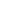 Lesson 1- 3:Identifying goals for the yearGlobal citizenshipChildren’s universal rightsFeeling welcome and valuedChoices, consequences andrewardsGroup dynamicsDemocracy, having a voiceAnti-social behaviourRole-modellingLesson 1- 3:Perceptions of normalityUnderstanding disabilityPower strugglesUnderstanding bullyingInclusion/exclusionDifferences as conflict,difference as celebrationEmpathySummer 1Dreams and GoalsHealthy MeLesson 1-3:Personal learning goals, in andout of schoolSuccess criteriaEmotions in successMaking a difference in the worldMotivationRecognising achievementsComplimentsLesson 1-3:Taking personal responsibilityHow substances affect the bodyExploitation, including ‘countylines’ and gang cultureEmotional and mental healthManaging stressSummer 1Dreams and GoalsHealthy MeLesson 1-3:Personal learning goals, in andout of schoolSuccess criteriaEmotions in successMaking a difference in the worldMotivationRecognising achievementsComplimentsLesson 1-3:Taking personal responsibilityHow substances affect the bodyExploitation, including ‘countylines’ and gang cultureEmotional and mental healthManaging stressSummer 2RelationshipsChanging meLesson 1-3:Mental healthIdentifying mental health worries andsources of supportLove and lossManaging feelingsPower and controlAssertivenessTechnology safetyTake responsibility with technologyuseLesson 1-3:Self-imageBody imagePuberty and feelingsConception to birthReflections about changePhysical attractionRespect and consentBoyfriends/girlfriendsSextingTransitionSummer 2RelationshipsChanging meLesson 1-3:Mental healthIdentifying mental health worries andsources of supportLove and lossManaging feelingsPower and controlAssertivenessTechnology safetyTake responsibility with technologyuseLesson 1-3:Self-imageBody imagePuberty and feelingsConception to birthReflections about changePhysical attractionRespect and consentBoyfriends/girlfriendsSextingTransitionAutumn 1Citizenship(Identity and Communities)Autumn 2DiscriminationEHWBSpring 1PreventSpring 2Careers-Planning for the futureSummer 1Risk(Drugs & Emotional Wellbeing )Summer 1Risk(Drugs & Emotional Wellbeing )Summer 2RSHEHealthy LifestyleSummer 2RSHEHealthy LifestyleYear7Lesson 1 – Identity and group workLesson 2- DiversityLesson 3- FamiliesLesson 4- CommunitiesLesson 5- Good citizensLesson 6,7,8,9- Discrimination (Physical disability, HI, VI)Lesson 1&2- EHWBLesson 1 – Understanding and preventing extremismLesson 2 – How can language divide us?Lesson 3 – How can people’s actions be affected by others’ influenceLesson 4 – How can you help the community?Lesson 1- Jobs through the agesLesson 2- National careers serviceLesson 3- Career speed datingLesson 4-reflection and evaluationLesson 1- Transport and home safetyLesson 2- Running awayLesson 3 & 4- SmokingLesson 5- AlcoholLesson 6- E-safetyLesson 7- Role play/peer pressure assessmentLesson 1- Transport and home safetyLesson 2- Running awayLesson 3 & 4- SmokingLesson 5- AlcoholLesson 6- E-safetyLesson 7- Role play/peer pressure assessmentLesson 1- Self esteem and personal HygieneLesson 2- PubertyLesson 3- Key words and diagramsLesson 4- Sanitary productsLesson 5- Puberty problems and adviceLesson 6- My opinionsLesson 7- EHWB managing feelingsLesson 1- Healthy LifestyleLesson 1- Self esteem and personal HygieneLesson 2- PubertyLesson 3- Key words and diagramsLesson 4- Sanitary productsLesson 5- Puberty problems and adviceLesson 6- My opinionsLesson 7- EHWB managing feelingsLesson 1- Healthy LifestyleAutumn 1EHWBE-SafetyAutumn 2Real Love RocksRiskSpring 1RSHESpring 2BullyingSummer 1Citizenship(living together in the UK)(Diversity)Summer 1Citizenship(living together in the UK)(Diversity)Summer 2CareersSummer 2CareersYear 8Lesson 1-Self esteem and identityLesson 2- Body imageLesson 3- Healthy lifestyle and disordered eatingLesson 4- Managing feelingsLesson 1- CyberbullyingLesson 2- SextingLesson 3- Peer pressureLesson 4- Self EsteemLesson 1- Healthy relationships and consentLesson 2- CSE and groomingLesson 3- Keeping safeLesson 4- Impact of porn and SextingLesson 1- AlcoholLesson 2- SmokingLesson 3- Peer pressureLesson 1- Puberty changes recapLesson 2-MensturationLesson 3- RelationshipsLesson 4- Gender and sexualityLesson 5- ConceptionLesson 6-ContraceptionLesson 7- Contraception presentationLesson 8- Parenthood Lesson 1- Verbal bullyingLesson 2- Bullying strategiesLesson 3- Rights and responsibilitiesLesson 4- Peer pressureLesson 5- Smoking and alcoholLesson 6- AlcoholLesson 1- Democracy in the UKLesson 2- Local servicesLesson 3- Mutual respectLesson 4- RacismLesson 5- HomophobiaLesson 6- Gender and disabilityLesson 7- Discrimination projectsLesson 8- PresentationsLesson 1- The world of workLesson 2 – National Careers serviceLesson 3- Who am I?Lesson 4-Routes availableLesson 5- CV, children and the law. Wages, employers, H&S.Lesson 6- Reflection and evaluation.Lesson 1- The world of workLesson 2 – National Careers serviceLesson 3- Who am I?Lesson 4-Routes availableLesson 5- CV, children and the law. Wages, employers, H&S.Lesson 6- Reflection and evaluation.